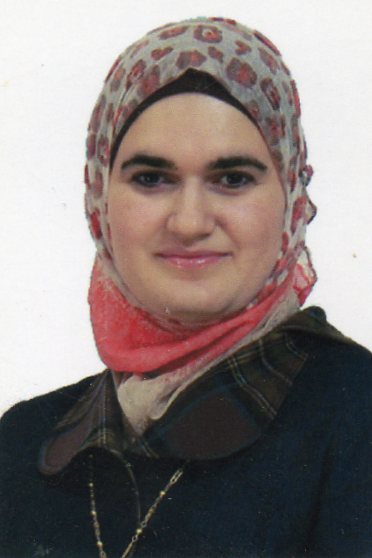 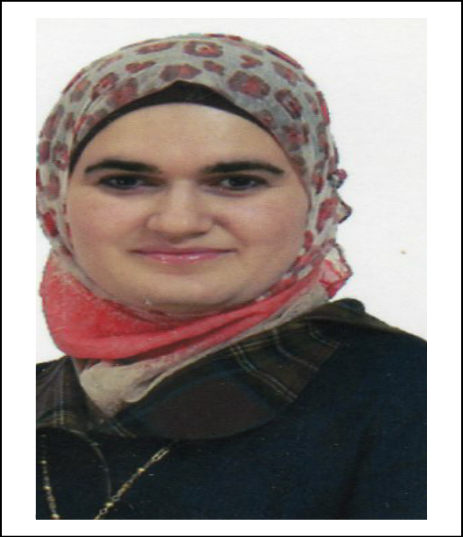 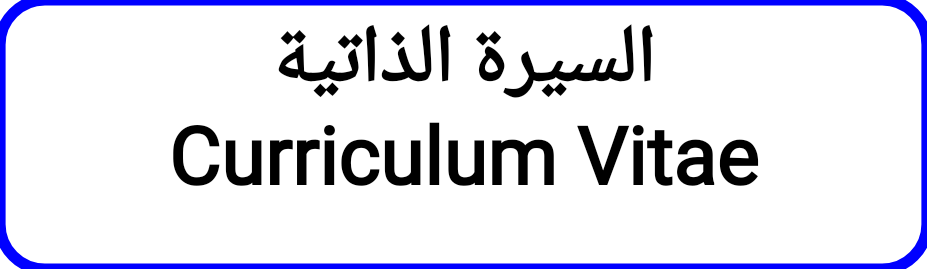 Personal Information:						:البيانات الشخصيةAcademic Qualificationالشهادات والمؤهلات                                                         Present Occupation:         Professional and Academic Experience                               الخبرات العلميةParticipations in the International Scientific Conferences               والندوات المشاركة في  المؤتمرات Languages:Publications                                                                                                 المنشورات العلميةCommendation Letters                                                                                عدد كتب الشكرName :Omaima Abdulrazzq Ibrahim Mohammad Zubairالاسم الرباعي واللقب :اميمه عبد الرزاق ابراهيم محمد زبيرDate and place of Birth :Mosul/24/6/1977تاريخ ومكان الميلاد :موصل /24/6/1977Sex:femaleالجنس: انثىMarital status :Marriedالحالة الاجتماعية  متزوجةReligion : Muslimالديانة: مسلمFirst date of job 2001/9/17تاريخ اول تعيين بالوظيفة    17    /9  /2001 المنصب الأداري  الحالي ان وجد مسؤولة شعبة البعثات والعلاقات الثقافية          تاريخ تسلمه  18 / 12  /2018E-mail : البريد الالكتروني oaz@uomosul.edu.iqE-mail : البريد الالكتروني oaz@uomosul.edu.iqCertificate              date             Institute-1 2020-2023American fellowship for medical education offered by Ain shams university middle east North Africa FAIMER regional institute.-2 Diploma of Diplomatic and Political Relations and International Conflicts,Professional membership & activities, 2020.-3 2013 Doctorate in Community Medicine of specialty of Maternal, Child and Adolescent health at Huazhong University of Science and Technology in People's Republic of China. 4-2006 Master degree in Community Medicine (M.Sc. in Community Medicine) from College of Medicine, Mosul University.5-2001 M.B.Ch.B, College of Medicine, Mosul University.Degrees:Assistant  Professor3/11/2020الشهادة:                      تاريخها     /  /     الجهة المانحة1-2020-2023 زمالة أمريكية للتعليم الطبي مقدمة من جامعة عين شمس المركز الاقليمي لمؤسسة تطوير التعليم الطبي والبحث الطبي في الشرق الاوسط وشمال افريقيا 2-دبلومة العلاقات الدبلوماسية  والسياسية والمنازعات ذات الطابع الدولي  الهيئة الدولية للتحكيم .3- دكتوراه طب مجتمع اختصاص صحة الام والطفل والمراهقين 20 /6/ 2013 جامعة خواجونك للعلوم والتكنولوجيا /الصين4-ماجستير طب مجتمع 27/8/2006   كلية الطب جامعة الموصل  5-بكالوريوس طب وجراحة عامة     7/2001        كلية الطب/جامعة الموصل اللقب العلمي:  أستاذ مساعد                 تاريخه  3/11/2020Major : Community Medicineالتخصص العام: طب المجتمع  Minor: Community Medicineالتخصص الدقيق: طب مجتمع Present Occupation:Director of scholar and cultural division at the College of Mosul/University of Mosul. Assist professor of Community Medicine at The Family and Community Medicine Department/College of Medicine University of Mosul.2020 – till present : Assistant professor  at Community and Family Medicine Department, Mosul Medical College, University of Mosul.2018-till present: Director of the Division of Scholar and Cultural Relations in Medical College at University of Mosul.Committees:Member of examination Committee for period from 2018-2020Member of the accreditation committee at College of medicine University of Mosul from year 2018-presentMember of curriculum committee at College of medicine University of Mosul 2020 till present.Member of writing self assessment report for accreditation from 2020 till present. Member of promotion committee at College of Nursery, University of Mosul.Member of discussion committee for different post graduate master students at different colleges.2017- 2019: Member of Quality assurance at Medical College. 2020-till present Fellows at FAIMER institute for advancement in medical education and scientific research in middle east and north Africa. Previous position 2012 -2020 Lecturer at Community and Family Medicine Department, Mosul Medical College, University of Mosul.2006-2012: assistant lecturer at Community and Family Medicine Department, Mosul Medical College, University of Mosul.2003-2006: attendant at  Community and Family Medicine Department, Mosul Medical College, University of Mosul.2001-2003: junior rotator doctor   at teaching hospitals in Mosul city.الوظيفة الحالية:مدير الشعبة العلمية والثقافية في كلية الموصل / جامعة الموصل. أستاذ مساعد في طب المجتمع في قسم طب الأسرة والمجتمع / كلية الطب جامعة الموصل.الوظيفة التي تم اشغالها: 2020-الى الوقت الحالي :أستاذ مساعد في قسم طب الاسرة والمجتمع في كلية الطب , جامعة الموصل. 2018- الى الوقت الحالي مسؤولة شعبة البعثات والعلاقات الثقافية.اللجان عضو لجنة الامتحانية للفترة من 2018-2019عضو لجنة الاعتماد في كلية الطب جامعة الموصل من عام 2018 حتى الآنعضو لجنة المناهج بكلية الطب جامعة الموصل 2020 حتى الآن.عضو في كتابة تقرير التقييم الذاتي للاعتماد من عام 2020 حتى الآن.عضو لجنة الترقية في كلية التمريض /جامعة الموصل.عضو لجنة المناقشة لطلاب الدراسات العليا في مختلف الكليات. 2017-الى2019: عضو شعبة ضمان الجودة في كلية الطب, جامعة الموصل. 2020- الى الان زميلة مؤسسة فيمر لتطوير التعليم الطبي في الشرق الأوسط وشمال افريقيا التوظيف السابق 2012-2020 مدرس في فرع طب الاسرة والمجتمع في كلية الطب /جامعة الموصل   2006-2012: مدرس مساعد في قسم طب الاسرة والمجتمع. 2003-2006: معيدة في قسم طب الاسرة والمجتمع 2001-2003: طبيبة مقيمة دورية في مستشفيات الموصل التعليمية.Special skills in scientific research, study design, field work and excellent teaching ability.Good experience in nutrition behavior.Excellent experience in maternal and child health management.Excellent skills in medical education. Mentor certificate at the Publon Academy certificate.Member of Academics Syndicate 2017- present.Member of Iraqi Medical Association 2003-present.-مهارة خاصة في البحث العلمي، وأساليب وطرق اجراء البحث الميداني، وامتياز في قدرة التدريس - خبرة ممتازةفي الصحة الغذائية.-خبرة ممتازة في معالجة مشاكل الأمهات والأطفال.-خبرة ممتازة في مجال التعليم الطبي.-شهادة مينتور اكاديمية بيوبلون. -عضو نقابة الأكاديميين 2017 - حتى الآن.-عضو نقابة الأطباء العراقية 2003 - حتى الآن.Participation as presenter in workshop for effect of stress on woman’s health which held at college of Medicine, University of Mosul.2022Participation as presenter for lecture of education at Internship students at university of Mosul.2022Participation as presenter for training course in education for aids and hepatitis at center for internship at university of Mosul. 2022Participation as presenter for training course in assessment for students held by College of Medicine, at university of Mosul.Participation as presenter for workshops of research publication which held at Nineveh directorate at September 2021.Participation as a presenter in teaching methods training program.2022 which held at college of medicine university of Mosul.Participation as presenter for symposium of Family and Community Medicine Department at College of Medicine, University of Mosul.2022Participation as attender at 21 Pyramid meditation course, 2021.Participation as attender for international  workshop for how to use  Mendely.2022Participation as attender at international work shop held by SPARK organization.2022Participation as attender from Nineveh Medical College for the newest teaching methods in the medical field.Participation as attender at workshop held by Scientific Supervision And Evaluation Device Of Ministry Of Education And Scientific Research entitled “How Calculate The Journals Class”Participation as attender in webinar entitled “The Menopouse”Participation as attender in webinar entitled Women's Health Initiative Webinars.Participation as attender in Nineveh syndicate first conference ,2022.Participation in the ethical training course held by the ministry of health, Iraq, during the period 20/12/2021- till 20/1/2022.Participation as presenter in the workshop for getting accreditation during January 2022.Participation as a presenter in the symposium of (woman and the Community ) which held in College  of Literature November, 2021.Participation as a presenter in the symposium of lecture Cultural profiles from the scholarship countries for medical college scholarships, 2021.Participation as a presenter r  in workshops of scholar ships and post-doctoral study, 2021.Participation as a a presenter a continuing medical education course, 2021.Participation as a presenter Conference of The crisis of civilizational knowledge between the problems of education and the curriculum and its transformations, 2021. Participation as a presenter the graduate training course, 2021Medicla college, university of Mosul.Participation as a presenter the symposium of the Family and Community Medicine Branch for the year 2021Participation as a presenter in International workshop of guidelines for writing multiple choice questions, 2020.Participation as a presenter Work shop of team based learning and interactive learning, College of medicine, university of Mosul.Participation as a presenter 7 Work shops of "how to wirte perfect syllabus" , College of medicine, university of Mosul.Participation as a presenter in the research reporting workshop within the training and educational plan for the year 2020,  Nineveh Health directorate.Participation as a presenter in Work shop of scientific research, 2019, Nineveh health directorate.Participation as a presenter in workShop Scientific Meeting, Ibn Al-Atheer  Teaching Hospital for Pediatrics, Performance of Medical Research and Protection of the Researcher, 2018.Participation as a presenter workshop for e-learning in Mosul Medical College University of Mosul, 2019. Participation as a presenter Work Shop Scientific Meeting/ Pharmacy College, University of Mosul; Health, Legal and Social Consequences of AIDS Infection, ( Epidemiology of AIDS: What the Primary Health Care Provider Should know), 2018.Participation as a presenter Conference of the Annual Scientific Conference ((Mental Health Day)) at the center f mental health research, Baghdad, 2018.Participation as a presenter First Germany Iraqi conference for medical science, Babel university / Al Hila city/Babel governorate,3rd-5th April 2018Participation as a presenter Fifth Nursery conference, Mosul, 21st April 2008.Nursery College, University of Mosul.Participation as attendance at the symposium of (violence against the woman)  in the College of basic sciences at the university of Mosul.2021Participation as attendance at tens of workshops and symposium, life and electronic.المشاركة كمقدمة في ورشة عمل حول تأثير الضغط على صحة المرأة والتي عقدت في كلية الطب جامعة الموصل 2022.المشاركة كمقدم لمحاضرة تربوية لطلبة الأقسام الداخلية في جامعة الموصل 2022.المشاركة كمقدمة لدورة تدريبية في التربية على الايدز والتهاب الكبد في مركز التدريب بجامعة الموصل 2022.المشاركة كمقدم في برنامج التدريب على طرق التدريس 2022 الذي عقد في كلية الطب جامعة الموصل.المشاركة كمقدم لدورة تدريبية في التقويم لطلبة كلية الطب بجامعة الموصل 2022.المشاركة كمقدم لورش عمل النشر البحثي التي عقدت في دائرة صحة  نينوى في ايلول 2021.المشاركة كمقدمة لندوة قسم طب الأسرة والمجتمع بكلية الطب جامعة الموصل 2022المشاركة كمشارك في دورة 21 بيراميد للتأمل ، 2021.► المشاركة كمشارك في ورشة العمل الدولية حول كيفية استخدام Mendely.2022► المشاركة كمشارك في ورشة العمل الدولية التي أقامتها منظمة سبارك .2022المشاركة كمشارك في  كلية طب نينوى لأحدث طرق التدريس في المجال الطبي.مشاركة حاضرة في ورشة عمل جهاز الاشراف والتقويم العلمي بوزارة التربية والتعليم والبحث العلمي بعنوان كيف تحسب تصنيف المجلات ► المشاركة كمحاضر في ندوة عبر الإنترنت بعنوان "The Menopouse"► المشاركة بصفة مشارك  في ندوة عبر الإنترنت بعنوان "ندوات عبر الإنترنت لمبادرة صحة المرأة".المشاركة كحاضر في المؤتمر الاول لنقابة نينوى 2022.- المشاركة في الدورة التدريبية الأخلاقية التي عقدتها وزارة الصحة العراقية خلال الفترة 20/12 / 2021- حتى 20/1/2022.- المشاركة كمقدم في ورشة العمل للحصول على الاعتماد خلال شهر يناير 2022.- المشاركة كمقدمة في ندوة (المرأة والمجتمع) التي عقدت في كلية الآداب نوفمبر 2021.- المشاركة كمقدم في ندوة محاضرة الملامح الثقافية من دول الابتعاث لكليات الطب 2021.المشاركة كمقدم في ورش عمل السفن العلمية ودراسات ما بعد الدكتوراه ، 2021.- المشاركة كمقدم في دورة التعليم الطبي المستمر 2021.- المشاركة كمقدم مؤتمر ازمة المعرفة الحضارية بين مشاكل التعليم والمناهج وتحولاتها 2021.- المشاركة كمقدم للدورة التدريبية للخريجين 2021 كلية ميديلا جامعة الموصل.- المشاركة كمقدم في ندوة فرع طب الأسرة والمجتمع لعام 2021► المشاركة كمقدم في ورشة العمل الدولية للمبادئ التوجيهية لكتابة أسئلة الاختيار من متعدد ، 2020.المشاركة كمقدم ورشة عمل للتعلم القائم على الفريق والتعلم التفاعلي ، كلية الطب ، جامعة الموصل.المشاركة كمقدم 7 ورش عمل حول "كيفية إتقان المنهج الدراسي" ، كلية الطب ، جامعة الموصل.المشاركة كمقدم في ورشة عمل إعداد التقارير البحثية ضمن الخطة التدريبية والتعليمية لعام 2020 مديرية صحة نينوى.المشاركة كمقدم في ورشة عمل البحث العلمي ، 2019 ، مديرية صحة نينوى.المشاركة كمقدم في لقاء علمي بورشة العمل ، مستشفى ابن الأثير التعليمي لطب الأطفال ، أداء البحث الطبي وحماية الباحث ، 2018.المشاركة كمقدم ورشة عمل للتعليم الالكتروني في كلية الطب بالموصل جامعة الموصل 2019.المشاركة كمقدم لقاء علمي لورشة العمل / كلية الصيدلة جامعة الموصل. العواقب الصحية والقانونية والاجتماعية لعدوى الإيدز ، (وبائيات الإيدز: ما يجب أن يعرفه مقدم الرعاية الصحية الأولية) ، 2018.المشاركة كمقدم في المؤتمر العلمي السنوي ((يوم الصحة النفسية)) في مركز ابحاث الصحة النفسية ، بغداد ، 2018.المشاركة كمقدم في المؤتمر الألماني العراقي الأول للعلوم الطبية ، جامعة بابل / مدينة الحلة / محافظة بابل ، 3 - 5 نيسان 2018.المشاركة كمقدم مؤتمر الحضانة الخامس ، الموصل 21 نيسان 2008 ، كلية الحضانة ، جامعة الموصل.المشاركة كحضور ندوة (العنف ضد المرأة) في كلية العلوم الأساسية بجامعة الموصل 2021المشاركة كحضور عشرات الورش والندوات الحية والالكترونية.Languages:1.Fluent in Arabic.2.Fluent in English.3. Good in Chinese.4. level 1 French1-Dietary Behavior among Adolescent in Mosul city. Msc. Thesis submitted to the ministry of higher education and scientific research; 2006.2-A research entitled (Childhood Mortality in Mosul city for the year 2007 ) published by Annals of college of medicine, 35.3- A research entitled (Sociological Risk factors in the Development of Gallstones for Women in the Childbearing Age: A case -Control study published by Iraqi Journal of Community Medicine, 2008.)Sociological Risk Factors in the Development of Gallstones for Women in the Childbearing Age a Case-control study4- Induced Abortion Risk On Old Primigravida; Pregnancy Complication and Perinatal Risk Profile: A Retrospective Cohort Study. PhD thesis A dissertation submitted to Huazhong University of Science and Technology;  2013.5- Personal Experience of Dietary Habits and its Manipulation Effects Appeared on Polycystic Ovary Syndrome Patients, published by journal of pharmaceutical and scientific research; 2018.6- Post-Traumatic Stress Disorder (PTSD) among Medical Students of Mosul and Nineveh Universities: A Survey study, Indian journal of Public Health and Development; 20197- Prevalent Sources of Enteric Fevers among Women in Mosul City.9-Noor Nazar Fadhl , Omaima Abdulrazzaq Zubair , Raida Muhammed Al-Wazzan. Prevalence of Caesarean Sections in Mosul City Hospitals :A Cross – Sectional Study. (Ann Coll Med Mosul 2020; 42 (2):126-132).10- Noor Nazar Fadhl, Omaima Abdulrazzaq Zubair, Raida Muhammed Al-Wazza.  Assessment of Clinical Indications for Caesarean Section in Mosul City Hospitals: A Cross-Sectional Study. Ann Coll Med Mosul 2021; 43 (1):48-54.11- Brain based learning and neuroplasticity and its effect on human health12-	Omaima Abdulrazzaq zubair; Humam Ghanim I. Zubeer; Samar A. Ahmed; Mohamad H Shehata; Mohamad A Hassanein. Online Team-Based Learning for Teaching Antenatal Care during COVID- 19 Pandemic. Annals of the College of Medicine, Mosul, 2022, Volume 44, Issue 1, Pages 76-82DOI:10.33899/mmed.2021.131802.11171-اطروحة ماجستير عن العادات الغذائية بين المراهقين في مدينة الموصل, 20062-البحث الموسوم وفيات الأطفال في مدينة الموصل للعام 2007.3-البحث الموسوم عوامل الخطورة الاجتماعية لمرضى حصى المرارة :دراسة العينة والشاهد4-خطورة الاسقاط المحفز بين النساء الحوامل للمرة الأولى الكبيرات في السن.5-العادات الغذائية وأثر تغيرها على مريضات تكيس المبايض6-عوامل مابعد الصدمة والشدة بين طلاب المجموعة الطبية في مدين الموصل: دراسة المسح7-الأسباب الشائعة لمرضى الحمى المعوية بين النساء في مدينة الموصل.نور نزار فضل ، أميمة عبد الرزاق الزبير ، رائدة محمد الوزان. انتشار العمليات القيصرية في مستشفيات مدينة الموصل: دراسة مقطعية. (Ann Coll Med Mosul 2020 ؛ 42 (2): 126-132).10- نور نزار فضل ، أميمة عبدالرزاق الزبير ، رائدة محمد الوزاء. تقييم المؤشرات السريرية للولادة القيصرية في مستشفيات مدينة الموصل: دراسة مقطعية. آن كول ميد الموصل 2021 ؛ 43 (1): 48-54.11- التعلم القائم على الدماغ والمرونة العصبية وأثرها على صحة الإنسان12- أميمة عبد الرزاق الزبير. همام غانم الزبير. سمر أحمد ؛ محمد شحاتة. محمد عبد الحسنين. التعلم القائم على الفريق عبر الإنترنت لتعليم رعاية ما قبل الولادة أثناء جائحة COVID- 19. حوليات كلية الطب ، الموصل ، 2022 ، المجلد 44 ، العدد 1 ، الصفحات 76-82DOI: 10.33899 / mmed.2021.131802.11174040